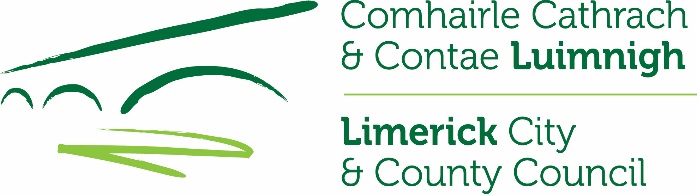 Enforcement of Article 10(4) and 10(6) of REGULATION (EU) 2017/852 OF THE EUROPEAN PARLIAMENT AND OF THE COUNCIL of 17 May 2017 on mercury, and repealing Regulation (EC) No 1102/2008 requires that: Each local authority shall monitor compliance by operators of dental facilities situated within its functional area with the following: From 1 January 2019, operators of dental facilities in which dental amalgam is used or dental amalgam fillings or teeth containing such fillings are removed, shall ensure that their facilities are equipped with amalgam separators for the retention and collection of amalgam particles, including those contained in used water.Such operators shall ensure that:Amalgam separators put into service from 1 January 2018 provide a retention level of at least 95 % of amalgam particles; andFrom 1 January 2021, all amalgam separators in use provide the retention level specified in point (a).Amalgam separators shall be maintained in accordance with the manufacturer's instructions to ensure the highest practicable level of retention.Dental practitioners shall ensure that their amalgam waste, including amalgam residues, particles and fillings, and teeth, or parts thereof, contaminated by dental amalgam, is handled and collected by an authorised waste management establishment or undertaking.  Dental practitioners shall not release directly or indirectly such amalgam waste into the environment under any circumstances. Name of Dentist/ Dental Practice : Name of Dentist/ Dental Practice : Name of Dentist/ Dental Practice :Address/ location to include EIRCODE:GPS:	Address/ location to include EIRCODE:GPS:	Address/ location to include EIRCODE:GPS:	Person completing the self-declaration                   Person completing the self-declaration                   Person completing the self-declaration                   Position held:Position held:Position held:Office Phone No.:Mobile No. :Mobile No. :Web-site/e-mail:Web-site/e-mail:Web-site/e-mail:QuestionQuestionYesYesNoComment/Reason/NoteDoes the practice have a dental amalgam separator(s) in service?If yes, please tick indicate relevant date of installation of Amalgam SeparatorIf you do not have a dental amalgam separator  please insert reason/comment to the here* (some specialist dentists do not use amalgam and do not treat patients with amalgam filling/remove amalgam fillings). Please comment Does the practice have a dental amalgam separator(s) in service?If yes, please tick indicate relevant date of installation of Amalgam SeparatorIf you do not have a dental amalgam separator  please insert reason/comment to the here* (some specialist dentists do not use amalgam and do not treat patients with amalgam filling/remove amalgam fillings). Please comment Date of installation of Amalgam Separator         Post 01st January 2018          Pre 01st January 2018 Does the practice have a dental amalgam separator(s) in service?If yes, please tick indicate relevant date of installation of Amalgam SeparatorIf you do not have a dental amalgam separator  please insert reason/comment to the here* (some specialist dentists do not use amalgam and do not treat patients with amalgam filling/remove amalgam fillings). Please comment Does the practice have a dental amalgam separator(s) in service?If yes, please tick indicate relevant date of installation of Amalgam SeparatorIf you do not have a dental amalgam separator  please insert reason/comment to the here* (some specialist dentists do not use amalgam and do not treat patients with amalgam filling/remove amalgam fillings). Please comment ****Is amalgam separator regulated to EU standard or equivalent (A separator meeting the EU standard would be evidence of conformity to 95% level.)Is amalgam separator regulated to EU standard or equivalent (A separator meeting the EU standard would be evidence of conformity to 95% level.)Is the retention level of amalgam separator(s) at least 95%?If no, please provide a reason/comment *(Are records of retention levels maintained – please attach to the response) (a)Amalgam separators put into service from 1 January 2018 provide a retention level of at least 95 % of amalgam particles; and(b) From 1 January 2021, all amalgam separators in use provide the retention level specified in point (a).Is the retention level of amalgam separator(s) at least 95%?If no, please provide a reason/comment *(Are records of retention levels maintained – please attach to the response) (a)Amalgam separators put into service from 1 January 2018 provide a retention level of at least 95 % of amalgam particles; and(b) From 1 January 2021, all amalgam separators in use provide the retention level specified in point (a).*Is the amalgam separator present on a suction system? (some separators have a shared suction unit which is not in the same room – this should be noted here)Is the amalgam separator present on a suction system? (some separators have a shared suction unit which is not in the same room – this should be noted here)Is the separator(s) maintained in accordance with the manufacturer’s instructions?If yes, Please attach records in relation to inspection frequencyIs the separator(s) maintained in accordance with the manufacturer’s instructions?If yes, Please attach records in relation to inspection frequencyQuestionQuestionYesYesNoComment /Reason/NoteDental practitioners shall ensure that their amalgam waste, including amalgam residues, particles and fillings, and teeth, or parts thereof, contaminated by dental amalgam, is handled and collected by an authorised waste management establishment or undertakingHave these records been previously checked by the dental inspectorate in the course of its current practice? Dental practitioners shall ensure that their amalgam waste, including amalgam residues, particles and fillings, and teeth, or parts thereof, contaminated by dental amalgam, is handled and collected by an authorised waste management establishment or undertakingHave these records been previously checked by the dental inspectorate in the course of its current practice? The reference in Article 10(6) to “authorised waste management establishment or undertaking” shall be construed as an operator that holds a waste collection permit within the meaning of section 34 of the Waste Management Act 1996 (No. 10 of 1996) for the purposes of handling and collecting amalgam waste.Name of Appropriate Authorised Waste Collector :- __________________________________________NWCPO number : ___________________Please provide any records of collection/collectionsNWCPO = National Waste Collection Permitting OfficeNWCPO  number will be available from your collector Name of Appropriate Authorised Waste Collector :- __________________________________________NWCPO number : ___________________Please provide any records of collection/collectionsNWCPO = National Waste Collection Permitting OfficeNWCPO  number will be available from your collector Name of Appropriate Authorised Waste Collector :- __________________________________________NWCPO number : ___________________Please provide any records of collection/collectionsNWCPO = National Waste Collection Permitting OfficeNWCPO  number will be available from your collector Name of Appropriate Authorised Waste Collector :- __________________________________________NWCPO number : ___________________Please provide any records of collection/collectionsNWCPO = National Waste Collection Permitting OfficeNWCPO  number will be available from your collector Name of Appropriate Authorised Waste Collector :- __________________________________________NWCPO number : ___________________Please provide any records of collection/collectionsNWCPO = National Waste Collection Permitting OfficeNWCPO  number will be available from your collector Name of Appropriate Authorised Waste Collector :- __________________________________________NWCPO number : ___________________Please provide any records of collection/collectionsNWCPO = National Waste Collection Permitting OfficeNWCPO  number will be available from your collector Does the practice use UN Certified Waste Containers for Amalgam residues, particle, fillings Amalgam Capsules Does the practice use UN Certified Waste Containers for Amalgam residues, particle, fillings Amalgam Capsules Does the practice use Tooth box/ boxes for Storage of Extracted teeth Does the practice use Tooth box/ boxes for Storage of Extracted teeth Declaration: I hereby certify that all the information provided is correct:Dentist/ Person completing form Signature:                                                                Date: ____________________ Print Name       ______________________Declaration: I hereby certify that all the information provided is correct:Dentist/ Person completing form Signature:                                                                Date: ____________________ Print Name       ______________________Declaration: I hereby certify that all the information provided is correct:Dentist/ Person completing form Signature:                                                                Date: ____________________ Print Name       ______________________Declaration: I hereby certify that all the information provided is correct:Dentist/ Person completing form Signature:                                                                Date: ____________________ Print Name       ______________________Declaration: I hereby certify that all the information provided is correct:Dentist/ Person completing form Signature:                                                                Date: ____________________ Print Name       ______________________Declaration: I hereby certify that all the information provided is correct:Dentist/ Person completing form Signature:                                                                Date: ____________________ Print Name       ______________________